Міжнародний жіночий день молитви4 березня 2023ПроповідьПеретворена молитвою Хезер-Дон СмоллСемінарПеретворювальна молитва [Практичні ідеї]Нільде Ітін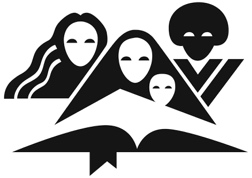 Ці матеріали підготувавВідділ жіночого служінняГенеральної Конференції Церкви адвентистів сьомого дня12501 Old Columbia Pike, Silver Spring MD 20904-6600 USAadventist.women.orgwomensministries@gc.adventist.org 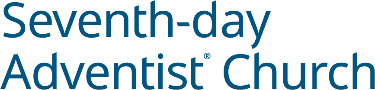 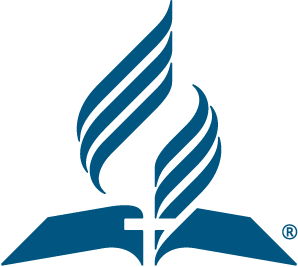 GENERAL CONFERENCEWORLD HEADQUARTERS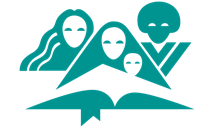 ВІДДІЛ ЖІНОЧОГО СЛУЖІННЯ 3 листопада 2022	Дорогі сестри, я радісно вітаю вас люблячим Іменем Ісуса, нашого Спасителя і Друга.     	У своєму житті я зрозуміла одну річ: Отець, Син і Святий Дух бажають близьких взаємин з нами. У Біблії ми знову і знову знаходимо приклади людей, які мали близькі стосунки з Богом: від Неемії до Марії, матері Ісуса, від Еноха до Івана, наймолодшого учня. Господь бажає таких самих взаємин з нами.	Молитва – це ключ до близьких стосунків з Богом. Коли ми молимося, Господь чує і відповідає, а також Він перетворює нас в образ Ісуса. Наші взаємини з Отцем, Сином і Святим Духом змінюють життя. Бог оновлює наші розум і серце та перетворює нас у людину, готову до вічного життя.	Зустрічаючись у цей Міжнародний день молитви, пам’ятайте, що наші взаємини з Ісусом полягають не лише в тому, щоб викладати Йому наші прохання, а й у тому, щоб добровільно віддати своє теперішнє й майбутнє в Його руки.		Передайте це повідомлення нашим сестрам, які оточують вас, – у лікарнях, бідних районах, бездомним і покинутим. Нехай знають, що вони не самотні, їх люблять і що Бог бажає перетворити наше життя на дещо прекрасне.З любов'ю і радістю –
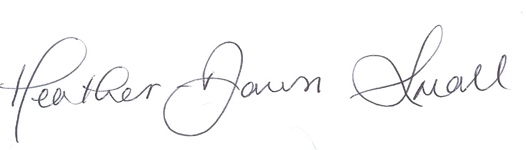 Хезер-Дон Смолл Директор Відділу жіночого служіння«При кожній згадці про вас я дякую моєму Богові» (Филп. 1:3).12501 Old Columbia Pike, Silver Spring MD 20904-6600 USA  •  Office (301) 680 6608  •  women.adventist.orgЦитати зі Святого ПисьмаУ матеріалах використовуються цитати з Біблії: Старий Завіт – переклад І. Огієнка; Новий Завіт – переклад Р. Турконяка.Примітки до програмиВи можете перекладати й редагувати ці матеріали згідно з потребами вашого відділу. До того ж ви можете адаптувати їх відповідно до культурних традицій вашої аудиторії. Коли ваш відділ перекладе ці матеріали французькою, португальською, іспанською чи іншими мовами, будь ласка, надішліть нам цифровий файл, аби поділитися з нашими сестрами, які цього потребують.Про авторівХезер-Дон Смолл обіймає посаду директорки Відділу жіночого служіння при Генеральній Конференції Церкви адвентистів сьомого дня з 2005 року.Вона має ступінь магістра мистецтв у сфері лідерства з акцентом на пасторській опіці жінок. Нині вона здобуває ступінь доктора з міжкультурних досліджень з акцентом на охопленні жінок, які не є християнками.Подорожуючи світом, Хезер-Дон прагне бачити більше жінок, залучених до євангельської праці через служіння любові та проповідь Слова, заохочуючи їх брати участь у служінні молодим жінкам і ділячись радістю, яку Бог дав їй, незважаючи на численні життєві труднощі. Її улюблене слово – «радість», улюблений вислів – «Не дозволяй нікому вкрасти твою радість», а її улюблений текст – Филп. 1:3, 4: «При кожній згадці про вас я дякую моєму Богові; завжди, у кожній моїй молитві за всіх вас, з радістю молюся».Хезер-Дон – дружина пастора Джозефа Смолла і мати двох дорослих дітей. Вона любить подорожувати літаком, вести біблійні щоденники, вишивати, виготовляти листівки (скрапбукінг) і колекціонувати марки, а також їй подобається служити жінкам.Нільде Ітін обіймає посаду заступниці директорки Відділу жіночого служіння при Генеральній Конференції Церкви адвентистів сьомого дня з червня 2022 року.Вона отримала ступінь магістра мистецтв у сфері освіти і працювала на різних посадах у Південній Америці й Азії.Їй подобається заохочувати жінок, коли вони зростають у вірі, і підтримувати їх, коли заради спасіння ближніх вони впливають на них своїм життям, словами та вчинками любові.Її улюблене слово – «мир», а її улюблений текст – Филп. 4:7: «І мир Божий, який перевищує всяке розуміння, нехай береже ваші серця і ваші думки в Христі Ісусі».Нільде – дружина Германа Ласта і мати двох дорослих дітей. Вона любить життя вдалині від шумного міста, природу, організацію, служіння та проводити час із друзями.Шанталь Клінгбейл має ступінь доктора філософії з лінгвістики (Південна Африка) і є матір’ю, письменницею, учителькою старшої школи, професоркою університету й телеведучою. Нині вона працює заступницею директора Відділу спадщини Еллен Г. Уайт при Генеральній Конференції Церкви адвентистів сьомого дня.Шанталь подобається досягати дітей, молодь і дорослих для Ісуса. У своїй роботі у Відділі спадщини Е. Уайт вона розробляє засоби масової інформації та матеріали, щоб донести історію адвентистів і служіння Еллен Уайт до нового покоління, яке переважно перебуває вдома в епоху цифрових технологій.Дон Венн має ступінь магістра початкової освіти (США) і була місіонеркою у Південно-Східній Азії, учителькою, а також брала участь у служінні як доповідачка, редакторка і планувальниця різних заходів. Нині вона є старшою редакторкою та адміністративною помічницею Відділу сімейного служіння Генеральної Конференції Церкви адвентистів сьомого дня.Дон пройшла кілька курсів навчання сімейного життя, щоб краще навчати, як будувати здорові та щасливі сім’ї. Вона любить дітей і є вчителькою дитячої Суботньої школи в місцевій церкві.Молитовний фокусЯк послідовниці й учениці Ісуса, жінки покликані працювати і молитися; невпинно молитися з вірою, терпінням, довірою і вдячністю; старанно працювати з вірою, довіряючи Ісусові всі свої потреби.Еллен Г. Уайт, жінка молитви й віри, дала таку пораду: «Усі, хто хоче бути ефективним працівником, повинні приділяти багато часу молитві. Спілкування душі з Богом має бути постійне, аби працівники могли впізнати голос свого Капітана. Біблію треба старанно вивчати. Божа істина, як золото, не завжди лежить на поверхні; її можна відкрити лише завдяки серйозним роздумам і вивченню. Це вивчення не тільки наповнить розум найціннішими знаннями, а й зміцнить і розширить розумові здібності й дозволить правильно оцінити вічні істини. Нехай Божественні принципи керують щоденним життям; нехай життя будується за Божим великим мірилом праведності, і це зміцнить та облагородить характер» (Е. Уайт. Служителі Євангелія. С. 76).Цього року ми зосереджені на молитві про перетворення.• Моліться, прославляючи і дякуючи Богові.• Моліться про покаяння, прощення й очищення.• Моліться про ближчі взаємини з Богом.• Моліться про глибшу віру.• Моліться про перетворювальну силу Святого Духа.• Моліться про зміну розуму та ставлення.• Моліться про зміну характеру.• Моліться за інших, про їхнє спасіння та перетворення. Як представники Бога, моліться, щоб задовольнити їхні потреби та привести їх до Ісуса.• Моліться за членів вашої сім’ї та родичів.• Моліться за своїх друзів і сусідів.• Моліться за членів і лідерів вашої місцевої церкви.• Моліться за свою країну та її лідерів.• Моліться за членів Церкви й лідерів вашого уніону/дивізіону та Всесвітньої Церкви.План богослужінняПропонований порядок богослужінняГімн хвалиЗаклик до поклонінняПасторська молитваЧитання Біблії						Римл. 12:1, 2«Тож благаю вас, брати: заради Божого милосердя, принесіть ваші тіла як живу, святу, приємну Богові жертву, як ваше служіння розуму. І не пристосовуйтеся до цього віку, але змінюйтеся оновленням вашого розуму, щоб ви пізнавали, що є Божа воля: добре, приємне і досконале» (Римл. 12:1, 2).Дитяча історія    «Глиняні чи воскові серця?»Заклик до приношень і десятин Збір приношень і десятинГімн посвяченняПроповідь «Перетворена молитвою»Гімн-відгукДитяча історіяГлиняні чи воскові серця?Шанталь Клінгбейлі Дон ВеннНеобхідні матеріали: шматочок м’якої глини або тіста, воскова свічка, сірники (якщо це безпечно); малюнок або справжня свічка з розплавленого воску; шматок кераміки або розбиті шматки кераміки.	Сьогодні я принесла вам показати дві речі (м’яку глину або тісто для ігор і воскову свічку). Вони приблизно однакового розміру. (Показує дітям кульку з глини і воскову свічку).	А чи знаєте ви, що ці дві речі по-різному реагують, якщо ми поставимо їх на сонце? Як ви гадаєте, що буде? Віск на сонці почне танути і стане дуже м’яким, навіть рідким. А глина стане дуже сухою і твердою, коли нагріється (покажіть шматок кераміки). Якби я зараз упустила твердий шматок глини, він би розбився і мав гострі краї.	Чи знаєте ви, що наші серця схожі на глину чи свічку? Я хочу розповісти вам, що одного дня сталося з Бекі. Молодша сестра гралася з улюбленою лялькою Бекі, коли та була в школі, і залишила її під дощем. Лялька стала мокрою та брудною. Коли Бекі повернулася додому зі школи та знайшла свою ляльку в брудній калюжі, вона відчула, як у ній наростає гнів. Її серце почало твердіти, як глина, що лежить на сонці.	Перш ніж усвідомити це, Бекі закричала на свою молодшу сестру, і та заплакала. Здавалося, Бекі це не хвилювало, вона просто пішла до своєї кімнати й грюкнула дверима. Дівчинка розлютилася й стала злою, а її серце затверділо. Ніхто не знав, але серце Бекі почало твердіти ще раніше того дня, адже вона впустила свій обід на підлогу, її друзі не гралися з нею і вона не знала відповіді на запитання вчителя. Дівчинці було важко впоратися з усіма неприємностями, що сталися з нею за один день, і її серце зачерствіло. І коли вона знайшла свою улюблену ляльку в брудній калюжі, її серце сповнилося гіркотою, а гнівні слова вилетіли з її вуст гострими осколками, що завдали болю її сестричці.	Коли кладеш глину на сонце, вона стає твердою не відразу, а через деякий час. Серце Бекі було добрим і лагідним на початку дня, але з кожною неприємністю воно ставало все твердішим, доки вона не завдала болю іншим. Як запобігти цьому, адже ми не хочемо заподіяти шкоду іншим своїми словами чи діями? Є лише один спосіб отримати лагідне серце – попросити Ісуса.	Ми можемо попросити Ісуса взяти наше серце з твердої глини і дати нам м’яке серце, яке не поспішає завдавати болю іншим. Нам потрібні серця, як свічки (якщо це безпечно, запаліть свічку), які можуть дарувати тепло, надію і любов іншим.	Ісус хоче дати нам нове серце. Нам потрібно просто звернутися до Нього в молитві, але не один раз (задуйте свічку, якщо ви її запалили). Адже ми можемо легко забути, що просили Ісуса про нове серце, і наші серця знову стають твердою глиною. Отже, нам потрібно часто розмовляти з Ісусом у молитві. (Знову запаліть свічку). Нам потрібно молитися вранці, опівдні та ввечері, щоб наші серця були в гармонії з Богом.Біблійний вірш:
«І дам вам нове серце, і нового духа дам у ваше нутро, і викину камінне серце з вашого тіла, і дам вам серце із плоті» (Єзек. 36:26).ПроповідьПеретворена молитвоюЗмінювальна сила молитвиХезер-Дон СмоллБіблійний текст  (Слайд 2)«Тож благаю вас, брати: заради Божого милосердя, принесіть ваші тіла як живу, святу, приємну Богові жертву, як ваше служіння розуму. І не пристосовуйтеся до цього віку, але змінюйтеся оновленням вашого розуму, щоб ви пізнавали, що є Божа воля: добре, приємне і досконале» (Римл. 12:1, 2).Вступна молитваНаша сьогоднішня проповідь зосереджена на молитві. Перетворювальна сила молитви. Перш ніж продовжити, з’ясуймо одну важливу характеристику молитви. КОЛИ НАЙКРАЩИЙ ЧАС ДЛЯ МОЛИТВИ?Коли наші молитви будуть почуті? Чи є певний час, кращий за інші? Ранок? Полудень? Час після обіду? Вечір? Дозвольте мені поділитися з вами цитатою із книги «Молитва» (с. 223). (Слайд 3)«Немає часу чи місця, де було б недоречно звертатися з проханням до Бога» (Е. Уайт. Молитва. С. 223).Ми можемо молитися Богові коли завгодно і де завгодно. Нам не потрібно ставати на коліна чи бути в якомусь спеціальному місці, нам не треба складати руки та схиляти голову. Нам просто потрібно відкрити серце нашому Отцеві й поговорити з Ним на самоті. Павло нагадує нам, що ми можемо в будь-який час наблизитися до Божого престолу благодаті й милості. (Слайд 4) Ми читаємо:«Тому приступаймо сміливо до престолу благодаті, щоб одержати милість і знайти благодать для своєчасної допомоги» (Євр. 4:16).Яке чудове запрошення Бог дав кожному з нас, Його дітям. Нас запрошують у будь-який час прийти в Його тронну залу. Це зовсім не схоже на прийом у земних монархів і голів держав, де необхідний попередній запис за кілька місяців до зустрічі. Проте ми можемо поспілкуватися з Богом Всесвіту, усемогутнім і святим Господом, у будь-який час дня чи ночі.СИЛА МОЛИТВИТепер, коли ми ще раз підтвердили, що Бог завжди готовий почути наші молитви й відповісти на них, повернімося до головної теми нашого сьогоднішнього послання. Коли ми звертаємося до Бога в молитві, Він має силу перетворити наше життя, розв’язати наші проблеми. Бог не просить нас змінитися, перш ніж ми наблизимося до Нього. Він запрошує нас прийти до Нього такими, якими ми є, і Він змінює нас. (Слайд 5)«Ми ж усі з відкритим обличчям, мов у дзеркалі, оглядаємо Господню славу і перетворюємося в той самий образ від слави в славу, як від Господнього Духа».                                                                                                                        (2 Кор. 3:18)Чи знаєте ви, що молитва може змінити ваше життя? Молитва може змінити ситуацію або наше ставлення до цієї ситуації. Коли ми споглядаємо нашого Отця, зустрічаємося з Ним у молитві, Святий Дух змінює нас «в той самий образ від слави в славу» – в образ Ісуса Христа.(Нижче наведена правдива історія, але без назви міста та країни).     У маленькому містечку один чоловік, який володів кількома магазинами алкогольних напоїв, почав будівництво нового магазину, щоб розширити свій бізнес. Нову крамницю будували через дорогу від місцевої церкви. Члени церкви вирішили зустрітися для молитви й посту, благаючи Бога заступитися за них.       Будівельні роботи тривали, але за тиждень перед відкриттям блискавка влучила в магазин алкоголю і він згорів дотла. Віряни раділи, поки власник магазину не подав до суду на церкву на тій підставі, що церква відповідальна за знищення його будівлі через прямі чи непрямі дії чи засоби. На суді церква рішуче заперечувала будь-яку відповідальність або будь-який зв’язок із цією ситуацією.      Наприкінці судового розгляду суддя прокоментував: «Я не знаю, як вирішити цю справу. Здається, у нас є власник магазину алкогольних напоїв, який вірить у силу молитви, і ціла церковна громада, яка не вірить».Ми повернемося до цієї історії пізніше.   Віримо ми в це чи ні, але молитва змінює обставини нашого життя. Сьогодні ми зосередимося на двох аспектах перетворювальної молитви:• молитва перетворює або змінює нас;• молитва у важкі часи змінює нас.Молитва перетворює/змінює насКоли ми проводимо час з Богом у молитві, виливаємо Йому своє серце і шукаємо Його спасенної сили, Він діє в нас, перетворюючи нас в образ Ісуса. Щодня, коли ми приходимо до Бога в молитві, Він оновлює і змінює нас, наповнюючи плодами Духа. Це збагачення плодами Духа дає нам усе необхідне, щоб упевнено зустріти новий день. Ми впевнені, що не самотні, і можемо йти далі. Це не наша сила. Ось кілька способів, як Бог змінює наше життя.Бог дарує нам прощення, очищення і вічне життя.(Слайд 6)Іван говорить: «Якщо ж визнаємо свої гріхи, то Він, вірний і праведний, щоб простити нам гріхи й очистити нас від усілякої неправедності» (1 Івана 1:9).    Ми можемо наблизитися до Божого престолу, шукаючи прощення й очищення, просити в Нього нове серце, щоб служити Йому, і бути впевненими, що Бог почує і відповість. Коли ми просимо, Господь починає Свою перетворювальну роботу в нашому житті. Він прощає наші гріхи й очищає нас від їхніх потворних шрамів. Нам не потрібно жити з почуттям провини чи жалю. Нам не треба соромитися, що інші дивляться на нас через призму ран гріха.      Коли ми приходимо до нашого Отця, зізнаючись у гріхах і шукаючи Його прощення й очищення, Він забирає наше грішне серце і дає нам нове й чисте. Подібно до псалмиста Давида, ми можемо сказати: «Очисти ісопом мене, – і буду я чистий, обмий Ти мене – і я стану біліший від снігу» (Псал. 51:9). Ця зміна відбувається, коли ми молимося, адже, як нагадує нам Павло, «завдяки власній крові Він увійшов один раз до святині й здійснив вічне викуплення» (Євр. 9:12). Ми можемо змінитися завдяки пролитій крові Ісуса Христа й отримати обіцяний дар вічного життя!Бог змінює наше ставлення.Павло пише (Слайд 7): «Плекайте в собі ті самі думки, що й у Христі Ісусі. Він, маючи Божу природу, не вважав посяганням бути рівним Богові, але понизив Самого Себе, прийнявши образ раба, постав у подобі людини, і з вигляду був як людина; Він упокорив Себе, був слухняним аж до смерті, і до смерті хресної» (Филп. 2:5-8).    Коли Ісус прийшов на цю Землю як стражденний Слуга, Він не вважав життя несправедливим. Натомість він віддав Свою волю, мислення та ставлення Своєму Отцеві; і ми повинні робити те саме. Коли ми віддаємо себе Богові, ми бачимо життя в іншому світлі, адже наше ставлення змінюється. Дивлячись на наркоманку, яка лежить на тротуарі, ми не зневажаємо її як людину, котра зробила поганий вибір, а бачимо Божу дитину, яка потребує нашої допомоги. Коли ми чуємо про того, хто вчинив жахливий злочин, ми не радіємо з приводу тюремного вироку, а підносимо молитви за нього до Бога, просячи Господа спасти цю Його заблудлу дитину, нашого брата чи сестру. Бог змінює наше ставлення до обставин, які трапляються в житті, до людей, яких ми зустрічаємо, і дозволяє нам бачити їх так, як бачить Він.3. Ми впевнені, що Бог чує молитви й відповідає на них.Іван пише (Слайд 8): «А коли знаємо, що слухає нас, – чого б тільки ми не попросили, – то знаємо, що одержуємо те, чого попросили в Нього» (1 Івана 5:14).Скільки разів ви молилися і гадали, чи відповість Бог на ваші молитви? Ви чекали на результат, аби вирішити, чи Бог заслуговує довіри. Проте наведений вірш чітко говорить: якщо ми просимо Бога про те, на що є Його воля, Він почує і відповість.Як нам дізнатися Божу волю? Часто вона викладена в Біблії. Ми знаємо, що Божа воля не полягає в тому, щоб ми вбивали когось або зраджували дружині чи чоловікові. Однак іноді ми не знаємо Божої волі. Господь хоче, щоб я мав нову машину чи стару? Бог бажає, щоб я повернувся до навчання чи купив новий дім? Багато разів ми повинні довіряти Його волі щодо нашого життя. Звершуючи молитву, ми віримо, що Бог, Який знає кінець від початку, дасть нам найкращу відповідь для нашого життя. Ми просимо, але потім треба сказати Богові, що ми покладаємося на Його досконалу волю, аби прийняти остаточне рішення щодо нашого життя.Молитва навчає мене дивитися на Бога, а не на себе.У  розділі 8 книги Дії апостолів ми знаходимо історію про чаклуна Симона. Те, що він чинив, дивувало людей, але це було не від Бога. Коли Симон побачив силу Бога, явлену через Петра, Івана й Филипа, він також захотів творити справжні чудеса. Він намагався купити владу у Петра. Але Петро дорікнув Симонові й сказав: «Твої гроші хай з тобою загинуть, бо ти думаєш за гроші набути дар Божий» (Дії 8:20).Симон хотів використовувати Божу силу для задоволення власних егоїстичних інтересів. Він бажав, щоб люди хвалили його за те, що він зробив. Але, як і Симон, ми повинні усвідомити, що лише Бог може надати нам необхідну допомогу. Тільки Він здатний змінити наше життя. Ми не можемо зробити це для себе, як і не може це здійснити жодна людина на Землі. (Слайд 9) Ідеться не про те, що я можу зробити, а про те, що Бог спроможний здійснити в мені та через мене, аби допомогти й благословити інших.Молитва оновлює мій розум.Павло пише (Слайд 10): «Тож благаю вас, брати: заради Божого милосердя, принесіть ваші тіла як живу, святу, приємну Богові жертву, як ваше служіння розуму. І не пристосовуйтеся до цього віку, але змінюйтеся оновленням вашого розуму, щоб ви пізнавали, що є Божа воля: добре, приємне і досконале» (Рим. 12:1, 2).Найбільш дивовижно те, що молитва оновлює наш розум. Тільки Бог може змінити наше уявлення про життя, про себе, про інших, про майбутнє. Лише Господь здатний дати нам надію, мужність і мир, які нам потрібні в цьому світі. Коли ми звертаємося до Бога в молитві, Він оновлює наш розум. Якщо ми щодня віддаємо своє життя Богові в молитві, Він починає перетворювальну роботу з розуму – з тієї його частини, яка є осередком прийняття рішень, а також судження й вибору.Бог відкриває Свою силу завдяки моїм молитвам.Яків говорить нам (Слайд 11): «Бо має велику силу ревна молитва праведника» (Якова 5:16).Коли ми молимося серцем, підкореним Богові, Він діятиме. Ми побачимо Його силу в нашому житті і знатимемо, що Божа сила реальна. Тоді ми зможемо поділитися тим, що Він здійснив, щоб інші знали: Господь усемогутній і правдивий.Пригадайте численні приклади з Біблії, як Бог являв Свою силу завдяки молитві; поміркуйте про те, як це змінило життя людей. Ілля на горі Кармел, коли Бог пролив вогняний дощ, аби знищити наповнені водою жертовники. Або пророк Єлисей, коли його оточила сирійська армія в місті Дотані. Його слуга злякався, але Єлисей молився, щоб Бог врятував їх і відкрив очі його слузі. Господь відповів, і слуга побачив невидиму армію ангелів, що оточувала сирійців. Чи можете ви уявити, як це відкриття Божої сили зміцнило віру Єлисея та його слуги? Біблія наповнена такими історіями. Бог виявив Свою силу в біблійні часи, і Він продовжує робити це в нашому житті, але ми повинні розрізняти дії Бога в нашому житті як у незначних, так і в значущих аспектах.Молитва у важкі часи змінює нас Навіть у важкі часи молитва може змінити нас. Іноді Бог дозволяє нам пережити важкі часи в нашому житті, щоб ми могли знайти єдине джерело допомоги в Ньому. Саме тоді ми вчимося цілковито покладатися на нашого Отця. Бог чекає, щоб почути, як ми звернемося до Нього і скажемо: «Отче, Ти мені потрібен. Я не можу зробити це сам». Це часи, коли Бог зміцнює нашу віру та змінює нас. Розглянемо дві біблійних історії та побачимо, як молитва змінила життя людей, які зверталися до Бога у важкі часи свого життя.Анна, бездітна жінка. У першій книзі Самуїла, розділ 1, ми знаходимо історію про Анну, жінку, яка переживала велику біду й емоційний біль. Пеніна, друга дружина чоловіка Анни, Елкани, розпалювала гнів Анни, бо та була бездітна. У біблійні часи бездітну жінку вважали проклятою. Коли Анна більше не могла терпіти глузування Пеніни, вона пішла до Бога і благала Його, гірко плачучи. Її страждання було настільки велике, що священник Ілій уважав її п’яною. Чи можете ви уявити вираз її обличчя, коли вона серцем промовляла свої слова перед Богом? (Слайд 12) Страждаючи, ми не зважаємо на те, як виглядаємо чи що скажуть інші. Ми перебуваємо в Божій тронній залі, і розмова кожного з нас з нашим Отцем є особистою. Бог почув благання Анни і відповів на її молитву. Він дав їй Самуїла, сина, про якого вона молилася. Жінка пообіцяла Богові, що віддасть дитину служити в Його храмі, і дотримала свого слова. Її життя перетворилося зі смутку на велику радість. Проте Бог не зупинився на цьому: Він благословив її ще трьома синами та двома дочками (1 Сам. 2:21). Життя Анни змінилося, як і, я впевнена, життя Елкани та Пеніни. Молитва змінює ситуацію та людей.Петро звільнений із в'язниці. У книзі Дії 12 ми читаємо історію двох учнів Ісуса – Якова й Петра. Спочатку цар Ірод убив Якова, Іванового брата. Це так сподобалося юдеям, що Ірод схопив Петра і посадив його до в’язниці. Історія розповідає нам, що церква організувала молитовне зібрання в домі Марії, матері Марка, щоб молитися про звільнення Петра. Бог почув і відповів на їхні молитви. Він послав ангела, щоб звільнити Петра з в’язниці та безпечно привести його до дому Марії, де молилися віруючі. Цікавою є реакція віруючих, коли служниця Рода повідомила їм, що Петро біля воріт. У Біблії сказано, що Рода впізнала голос Петра, але коли вона сказала їм, вони засумнівалися. Та хіба вони не про звільнення молилися? Проте віруючі сумнівалися, що це Петро біля воріт.Це нагадує мені історію, яку я розповіла на початку цієї проповіді про власника магазину алкогольних напоїв і членів церкви. (Слайд 13) Коли ми молимося, чи віримо, що Бог відповість? І коли Господь відповідає, чи віримо, що саме Він це зробив? А може, намагаємося знайти більш конкретну й логічну відповідь, ніколи не вірячи, що Бог здійснив це для нас?Чи схожі ми на власника магазину, який вірив, що молитви членів церкви стали причиною знищення його майна? А може, ми виглядаємо так, як члени церкви, які зреклися своїх молитов?ЗакликПрокидаючись щодня, ми чекаємо, доки прийдуть випробування, перш ніж звернутися до Бога, чи шукаємо Його волі в молитві, благаючи Його про силу, радість, сміливість, аби протистояти всьому, що може принести день? Ось цитата з книги «Дорога до Христа» (с. 99), яка може сильно вплинути на ваше життя. (Слайд 14)«Ніколи і ні за яких обставин молитва до Бога не буває недоречна. Ніхто не може перешкодити нам відкрити свої серця у щирій молитві. Наприклад, серед вуличного натовпу, під час напруженої роботи звертайтеся до Бога, прохаючи в Нього допомоги й керівництва, як це робив Неемія, коли викладав свою справу перед царем Артаксерксом» (Слайд 15) «Завжди і всюди моліться. Нехай двері вашого серця будуть постійно відчинені; запрошуйте Ісуса увійти і перебувати в нас бажаним небесним Гостем».(Слайд 16) «Хоча вас може оточувати розбещене й нечисте середовище, немає потреби дихати його отруйними випарами; адже ви маєте змогу жити в чистій атмосфері Небес. Відкриваючи свої серця перед Богом у щирій молитві, ми можемо зберегти себе від нечистих, хтивих думок. Люди, серця яких відкриті, щоб сприймати допомогу та Божі благословення, не будуть перебувати в атмосфері, яка огорнула сучасний світ; вони – в постійному єднанні з Небесами» (Е. Уайт. Дорога до Христа. С. 99).Дух пророцтва заохочує нас розмовляти з нашим Отцем у будь-який час. Ніщо не може перешкодити нам розмовляти з нашим Господом. Не важливо, де ми перебуваємо, ми можемо заплющити очі й поговорити з Богом. Двері до тронної зали Бога завжди відчинені для нас.Усе, що нам потрібно зробити, – це сміливо ввійти і поділитися з Ним усім, що приносить нам радість чи смуток (Дорога до Христа. С. 100). Він готовий вислухати нас, радіти й сумувати разом з нами. Господь завжди поруч. Двері його тронної зали ніколи не зачиняються. Нам не потрібно очищатися, щоб постати перед Ним. Бог очищує нас. Нам не потрібно мати досконале життя, щоб увійти до тронної зали. Бог упорядковує наше життя. Нам не потрібно бути безгрішними, адже Бог є Тим, Хто очищує наші гріхи і дає нам нове серце і розум.Що ми повинні робити, аби перетворитися в образ Ісуса? Усе, що ми можемо зробити, –це прийти. Прийдіть до Отця. Підійдіть до підніжжя Його престолу. «Я впевнений у тому, що Той, Хто розпочав у вас добре діло, завершить його до дня Ісуса Христа» (Филп. 1:6).Бог пообіцяв – і Він здійснить. Який вибір ви зробите сьогодні? Чи готові ви просити Бога оновити ваше серце, ваш розум, ваше життя сьогодні? Ми всі шкодуємо про певні вчинки в нашому житті. Ми всі бажаємо стерти недобрі вчинки, змінити вибір, який зробили. У Божій тронній залі є надія на новий початок. Якщо ви прагнете, аби Бог змінив ваше життя, тоді підніміться і дозвольте мені заступитися за вас перед нашим люблячим Отцем.ЗАКЛЮЧНА МОЛИТВАСемінарПеретворювальна молитва[Практичні ідеї]Нільде ІтінВступЧи вірите ви, що молитва змінює життя? Чи відчули ви перетворення завдяки молитві? Чи хотіли б ви дізнатися про молитву більше? Чи змінилося ваше життя? Чи змінюється ваше життя щодня?Цей семінар має на меті викласти ідею перетворення, яке Бог бажає здійснити в нас, його процес, характеристики, пов’язані з молитвою, а також кілька практичних ідей щодо перетвореного молитовного життя.У Біблії Бог залишив нам безліч прикладів перетворення, яке Він хоче, щоб ми відчули. Павло – від гонителя до місіонера для язичників; Марія Магдалина – від одержимої демоном до послідовниці Ісуса; Іван – від сина грому до улюбленого учня; ось перетворені життя, які є доказом Божої сили та Його бажання змінити нас на краще. У Біблії є багато інших прикладів зміненого життя: Мойсей, Рут, Давид, Навуходоносор, інші учні тощо. Коринтяни, віруючі Нового Завіту, виявили «перетворювальну силу Божої благодаті; вони стали силою на добро» (Е. Уайт. Дії апостолів. С. 372).ПеретворенняПеретворення полягає не в тому, аби бути «найкращою версією себе» чи навіть «стати кращою людиною». Перетворення, яке Бог бажає і здатний здійснити для нас, полягає у відновленні Його образу в нас (2 Кор. 3:18, Римл. 8:29, Колос. 1:27, 28). Духовне перетворення в Христі полягає в тому, аби бути перетвореними на подобу Ісуса Христа, який є образом Бога (2 Кор. 4:4).(Слайд 2) Перетворення – це зміна мислення. «І не пристосовуйтеся до цього віку, але змінюйтеся оновленням вашого розуму, щоб ви пізнавали, що є Божа воля: добре, приємне і досконале» (Римл. 12:2).(Слайд 3) Перетворення – це зміна серця та духу. «І дам вам нове серце, і нового духа дам у ваше нутро, і викину камінне серце з вашого тіла, і дам вам серце із плоті» (Єзек. 36:26).Процес перетворенняДивовижно спостерігати, як проростає насіння. Насіння потрібно закопати (у ґрунт чи іншу речовину), щоб рослина проросла. За відповідних умов і завдяки неймовірній силі відбувається перетворення. Проростання: перехід від насіння до рослини. Як відбувається наше духовне перетворення?Бог здійснює перетворення Своєю силою завдяки нашій вірі. (Слайд 4) «Я розп'ятий разом з Христом. І живу вже не я, а Христос живе в мені. А що тепер живу в тілі, то живу вірою в Божого Сина, Який полюбив мене й віддав Себе за мене» (Гал. 2:19, 20).(Слайд 5) Бог бажає змінити наше мислення, зцілити наші почуття і відновити наші стосунки, щоб ми могли відображати Його образ у світі. Це перетворення впливає на те, як ми думаємо, відчуваємо, спілкуємося і живемо. Це змінює наш фізичний, емоційний, розумовий стан і стосунки. Це зміна нашого цілого, неподільного єства. Ми перетворюємося на подобу Ісуса, який є образом Бога (Колос. 1:15).Однак найважливіше перетворення відбувається на рівні наших характерів. «Послідовник Ісуса повинен постійно вдосконалюватися в манерах, звичках, у дусі та праці. Проте цього можна досягти, якщо ви звертаєте свій погляд на Ісуса, а не на зовнішні, минущі цінності й досягнення. Відбувається перетворення розуму, духу, характеру» (Е. Уайт. Літературний євангелізм. С. 59). Наш характер – це єдине, що ми візьмемо на Небо. «Характер, сформований за Божественною подобою, – єдиний скарб, який ви можете взяти з цього світу до світу прийдешнього» (Е. Уайт. Наочні уроки Христа. С. 332).Перетворювальна молитва (Слайд 6) Яку роль відіграє молитва в Божественному перетворенні нашого життя?«Молитва – це даний Небом засіб для успішної боротьби з гріхом і правильного розвитку християнського характеру. Бог у відповідь на молитву віри задовольняє потреби серця прохача, даючи все, що йому бракує і про що він молиться. Ми можемо просити про прощення гріха, про дар Святого Духа, про христоподібний характер, про мудрість і силу для здійснення Його справи, про будь-який обіцяний Ним дар, бо сказано: "Дасться вам"» (Е. Уайт. Молитва. С. 52).«Молитва – це дихання душі. Це таємниця духовної сили, і її неможливо замінити чимось іншим. Молитва тісно з'єднує нас із Джерелом життя і ставить наше духовне життя на міцні рейки» (Е. Уайт. Молитва. С. 12).«Спокуси, з якими ми стикаємося щодня, роблять молитву необхідною. Щоб нас берегла Божа сила через віру, необхідно постійно підносити тихі молитви про допомогу, світло, силу, пізнання. Проте роздуми й молитва не можуть замінити серйозного, сумлінного розподілу часу. Праця й молитва – обидві потрібні для вдосконалення християнського характеру» (Е. Уайт. Молитва. С. 25).[Завдяки молитві] «наш характер пом'якшується, очищається й ушляхетнюється, стаючи придатним для Небесного Царства... Ми неодмінно зростаємо в чистоті, благочесті, старанності, станемо розумнішими в молитві... доводимо це в житті старанністю і запопадливістю... Душа матиме… шляхетні пориви… ясне уявлення про істину й обов'язок... піднесені цілі і буде постійно прагнути правди. Завдяки безперервному зв'язку з Богом ми, спілкуючись з довколишніми, зможемо поділитися з ними світлом, миром і спокоєм, які живуть у нашому серці» (Е. Уайт. Молитва. С. 82).Характеристика перетворювальної молитви (Слайд 7) Наші молитви можуть бути продиктовані культурою та обставинами, у які ми занурені. Гріх зробив нас егоцентричними, поколінням «селфі». Це вплинуло на наші стосунки й мотиви. Наші особисті, а іноді навіть публічні молитви, як правило, є списком справ для Бога. Вони можуть виявитися досить довгими і здебільшого зосередженими на наших потребах.Незважаючи на те, що ми маємо ділитися з Богом нашими бажаннями й потребами, Ісус у Матв. 6:9-13 навів приклад молитви, яка до вподоби Богові та сприяє духовному зростанню й перетворенню.Зосереджена на БоговіУ центрі наших молитов має бути Бог. Це «вже не центр мого "хочу мати", а того, що бажає Бог» (Френк Газел. Туга за Богом. С. 43). Моя молитва повинна ґрунтуватися на взаєминах з Богом. Він святий, Творець, Хранитель, Викупитель і Той, Який над усім, і це має спонукати нас до того, щоб ми з трепетом і благоговінням стояли перед Ним. До того ж Бог є нашим Отцем і водночас нашим вірним Другом. Він забезпечує всі наші потреби. Він обіцяє задовольнити наші основні фізичні («хліб наш насущний») і духовні потреби («прощати»). Він також обіцяє визволити нас від спокус силою Своєї любові.Саме Його сила, а не наші діла, змінює нас. Пізнання Бога та Його характеру, захоплення Ним, насолода Його товариством протягом дня та перебування в Його присутності змінюють нас. Усе стосується Його, а не нас (або мене). «Молитва, яка до вподоби Богові, звільняє моє мислення від зосередження на моєму "я"... Поступово я наближаюся до істинної мети молитви: не до виконання моїх бажань, а до взаємин із Богом, Який змінює життя» (Френк Газел. Туга за Богом. С. 45).Чи цінний для вас Бог? Чи прагнете ви, щоб Господь став центром вашого життя? Чи хочете ви провести час з Ним? Доброю новиною є те, що ми можемо просити Його перебувати з нами, насолоджуватися Його присутністю, розвивати взаємини, які змінять наше життя завдяки силі Святого Духа й уподібненню до Ісуса.Зосереджена на Святому ПисьміПринцип Божого Царства – любов, як описано й засвідчено в Біблії. Наші взаємини з Богом та іншими людьми ґрунтуються на істині, представленій у Святому Письмі. Отже, ми не можемо молитися та просити пізнати Його, не розгортаючи Боже Слово. Знати про Біблію не те саме, що читати її. Бог залишив усе необхідне для пізнання Його волі. Його волю описано в Божому Слові.Ми розгортаємо Біблію, щоб знати, Ким є Бог і чого Він бажає для нас. Він також пояснює, хто ми такі, описує наш гріховний стан, уточнює наші потреби і задовольняє їх. Господь є нашим Джерелом сили, він зціляє й оновлює нас.Чи читаєте ви Біблію, щоб зрозуміти Бога і жити згідно з істиною? Чи насолоджуєтеся ви Божим Словом? Бог дає Святого Духа, щоб допомогти нам зрозуміти духовні питання. Він спонукатиме нас молитися і пізнавати Христа, адже істина в Ісусі (Ефес. 4:17-21).Зосереджена на довколишніх Ми не можемо просити про те, чого не бажаємо робити («прости нам… як і ми прощаємо»). Оскільки молитва – важлива частина наших взаємин з Богом, вона включає наші дії, думки й почуття до інших, адже Божий задум полягає в тому, щоб ми жили в суспільстві, і основна риса Його характеру – зосередженість на інших (а не на собі).Чи готові ви робити для інших те, що ви просите Бога здійснити для вас? Які зміни ви готові здійснити завдяки розумінню Божого Слова?Коли ми насолоджуємося Божою присутністю й пізнаємо Його характер завдяки вивченню Його Слова, Його любов (через нашу любов до інших) виявлятиметься у практичному житті, якщо ми молимося.Зосереджена на місії«Нехай прийде Царство Твоє, нехай буде воля Твоя» – це надія й сподівання християн протягом століть, а також адвентистів сьомого дня по всьому світу сьогодні. Другий прихід Ісуса наближається (Матв. 24). Божа воля полягає в тому, щоб спасти всіх, хто вірить (Івана 3:16). Саме з цією надією та метою ми маємо відображати Божий характер довколишнім.Як адвентисти сьомого дня, ми маємо урочисто проголошувати вістку трьох ангелів і щиро, з любов’ю ділитися останнім попередженням для світу. Завдяки молитві Євангеліє здобуває Божу силу і сприяє перетворенню нас самих та інших. «У Своїй мудрості Господь зводить людей, які шукають Істину, з тими, котрі знають її. План Неба полягає в тому, щоб люди, які отримали світло, передавали його тим, хто перебуває в темряві. Люди, котрі черпають свої знання й уміння з великого Джерела мудрості, стають знаряддями і посередниками, через які Євангеліє справляє свій перетворювальний вплив на розум і серце» (E. Уайт. Дії апостолів. С. 134).Бог вибрав вас «чи не на час, як оцей» (Естер 4:14). Чи вибираєте ви щодня відображати характер Бога довколишнім?Молитва, зосереджена на Богові й довколишніх, заснована на Святому Письмі й націлена на місію, допоможе нам усвідомити, Якому дивовижному Богові ми поклоняємося, дасть змогу краще зрозуміти Його люблячий, справедливий і милосердний характер і велику жертву Ісуса заради нас.Така молитва також допоможе нам визнати нашу щоденну потребу в Богові, покаянні, наверненні (Дії 3:19) і новому напрямку в житті. Це вселить у нас бажання пережити перетворення в Божих руках, і це справді станеться. Близькі, послідовні взаємини з Богом через Христа будуть розвиватися, усе глибше і глибше вкорінюватися в Божій любові, зміцнюватися і продовжуватимуться у вічності. «Щоби через віру Христос оселився у ваших серцях, аби ви, укорінені й засновані на любові,разом з усіма святими змогли зрозуміти, що це за ширина й довжина, висота й глибина,і пізнати Христову любов» (Ефес. 3:17-19). (Для подальшого вивчення див. книгу Е. Уайт «Дорога до Христа»).Практичні ідеї для перетворювального молитовного життя (Слайд 8) Наведені ідеї є основою практичного молитовного життя. Можливо, ви вже знайомі з цими ідеями, адже існує багато семінарів і достатньо відомо про молитву і перетворення. Однак вибір – у ваших руках. Ви можете відповісти на запрошення Господа будувати з Ним ближчі взаємини і поглиблювати досвід учнівства. Зробіть наступний крок у зміцненні віри. Господь вірний! Моліться, аби бути перетвореними і за перетворення тих, хто вас оточує.«Молоді люди, які прагнуть зодягнутися в усю Божу зброю і щодня приділяти час роздумам, молитві та вивченню Писання, будуть з’єднані з Небом і зможуть справляти спасенний, перетворювальний вплив на довколишніх. Їхнє життя буде наповнене великими задумами, шляхетними прагненнями, ясним розумінням істини та свого обов'язку перед Богом. Вони будуть прагнути чистоти, світла, любові та всіх чеснот небесного походження. Їхні ревні молитви проникнуть у внутрішнє, за завісу. У цих молодих людей з'явиться свята відвага, щоб приходити перед обличчя Безкінечного. Вони відчують, що небесне світло і слава приготовані саме для них, і таке близьке знайомство з Богом буде очищати, підносити й облагороджувати їх. Це є перевага істинних християн» (Е. Уайт. Молитва. С. 22).Вивчайте Біблію з молитвою.       А. Починайте з молитви. Моліться, щоб Святий Дух допоміг вам відкрити істину, яку Бог хоче показати вам цього дня. «Біблію ніколи не слід вивчати без молитви» (Е. Уайт. Молитва. С. 95). Святий Дух та ангели підготують наші серця, допоможуть зрозуміти, сприйняти та відчути її важливість.     Б. Моліться, покладаючись на Божі обітниці. Дотримуйтеся цих принципів вивчення Біблії. У своїй книзі «Відважтеся жити кожним словом» Мелоді Мейсон ділиться принципами молитви за обітницями. Ось деякі з них:a. Прагніть до простоти.b. Виберіть книгу або уривок із Біблії.в. Щодня читайте по кілька віршів.d. Поміркуйте над прочитаним, занотуйте ключові моменти.e. Потім запитайте: «Господи, як мені молитися?»f. Перечитайте вірші ще раз, щоб вони запали вам у серце.g. Потім помоліться своїми словами, вплітаючи в молитву прочитаний уривок.h. Спочатку може бути складно, та що більше ви дотримуєтеся методу «читай-міркуй-молися», то глибшим буде ваше молитовне життя.В. Рекомендації щодо особистого вивчення Біблії:Зробіть вивчення Біблії пріоритетом у своєму житті. Вам не потрібно відчувати бажання читати. Якщо ви прийняли рішення, пам’ятайте про це і досліджуйте Боже Слово незалежно від того, що ви відчуваєте. Бог наблизиться до вас і допоможе, якщо Він посідатиме перше місце у вашому житті. Ви можете попросити напередодні ввечері, аби Бог розбудив вас або допоміг приділити час спілкуванню з Ним.Виберіть тихий час дня для особистого вивчення Біблії та молитви. Уранці, перш ніж увімкнути пристрої, добре провести час з Богом, щоб зберегти Його слова й роздуми протягом дня. Щойно прокинетеся, моліться, щоб Господь усе контролював (і пам’ятайте про це). Проте дехто може знайти час лише ввечері, коли настане тиша.Виберіть систему для щоденного вивчення Біблії. Ви можете щодня читати розділ, починаючи з Псалмів, Буття чи Івана, або слідувати плану щоденного читання Біблії, або вивчати окрему тему. Почніть і робіть це щодня.Ведіть щоденник, записуючи свої думки про прочитане, роздуми й ідеї застосування біблійних істин і принципів у щоденному житті. Роздумуйте, коли пишете, і пишіть, коли роздумуєте. Святий Дух вразить вас, і вірші з Біблії прийдуть вам на думку, коли ви шукатимете Божого керівництва для вашого життя, для ваших взаємин з Ним і для змін, які Він бажає здійснити у вас, щоб ви могли краще відображати Його у вашому житті. (Перегляньте PDF-файли сторінок Біблійного журналу та посібник https://women.adventist.org/my-bible-journal, який ви можете використовувати для цього та інших занять).Будьте наполегливими. Навіть якщо ви відволікаєтеся, пропускаєте день або більше, просіть Бога допомогти вам бути наполегливим і серйозним. Він завжди готовий допомогти вам. Щодня дізнаючись більше про Господа під час вивчення Його Слова, ви будете захоплюватися Ним, адже побачите, як Він діє у вас. Ваша любов до Нього зростатиме. «Наполегливість у молитві є умовою для отримання відповіді. Постійно моліться, щоб зростати у вірі та християнському досвіді... Ревність у молитві вкрай необхідна... Ніщо не має бути перешкодою у молитві... Не пропускайте жодної нагоди бути там, де підносяться щирі молитви» (Е. Уайт. Молитва. С. 74).«Тепер ми повинні навчитися цієї переможної молитви, цієї непохитної віри. Великі перемоги – як у Церкві Христа, так і в житті кожного християнина – здобуваються не завдяки здібностям, чи освіченості, чи багатству, чи прихильності довколишніх. Ці перемоги християнин здобуває на самоті, наодинці з Богом, коли у своїй щирій вірі спирається на могутню руку Всесильного» (Е. Уайт. Молитва. С. 87). «Невпинно моліться; тобто постійно направляйте свої думки до Бога, Джерела всякої сили та здібності» (Е. Уайт. Молитва. С. 29).Усуньте чинники, що відволікають. Якщо ваш телефон відволікає вас, вимкніть його. Знайдіть місце, де ви можете певний час побути наодинці і в тиші, щоб ви могли слухати ніжний шепіт Господа. Просіть Бога про допомогу, щоб усунути те, що відволікає. Можливо, вам навіть доведеться попросити, щоб ваш розум заспокоївся, аби ви могли зосередитися.Прославляйте Бога й будьте вдячні.Насолоджуйтеся Богом і знаннями про Нього, які ви отримали завдяки вивченню Біблії.Усвідомте, що ви відчуваєте (радість, мир, задоволення, спокій, вдячність тощо) і що ви робите (усміхаєтеся, розслабляєтеся, плачете тощо), коли насолоджуєтеся спілкуванням з Богом. Висловлюйте свою хвалу Богові за ті риси Його характеру, які ви виявили та про які розмірковували під час вивчення Біблії. «Якби Божа любов і милість пробуджували в нас більше хвали і подяки, наші молитви були б значно сильніші» (Е. Уайт. Молитва. С. 87) «Невже ми, одержуючи благословення від Бога, ніколи не дякуватимемо Йому і не прославлятимемо Його за те, що Він робить для нас?» «Моліться, моліться посилено і невпинно, але не забувайте прославляти Господа» (Е. Уайт. Молитва. С. 88). Виберіть одну або декілька з наступних дій:Прославте Господа вголос у молитві.Запишіть хвалу у щоденник (ви можете виділити розділ для похвали у своєму щоденнику).Напишіть хвалу на картці або аркуші паперу.Напишіть вірш.Напишіть пісню (слова та/або музику).Намалюйте або розфарбуйте їх.Збирайте картки або аркуші з хвалою в «Банку для хвали» або «Коробку для хвали», яку ви можете зробити або купити і прикрасити.Зробіть білу дошку або прозору рамку для фотографій своєю «стіною хвали» і пишіть на ній свою щоденну хвалу Богові.Намалюйте у своєму щоденнику символ, що представляє хвалу, і підсумуйте свої думки щодо хвали.Опублікуйте свою хвалу в соціальних мережах (Instagram, Facebook, група WhatsApp тощо).Зберігайте Божі благословення у своїх думках. Згадайте, що Бог зробив для вас у минулому. Перегляньте свій щоденник, молитовний щоденник і/або згадайте, що Бог зробив для вас. Виберіть бути вдячним. Дякуйте Богові за конкретні думки цього дня. Подякуйте Йому за щось конкретне, розмірковуючи над прочитаним. Дякуйте Богові протягом дня за кожне нагадування (досвід, розмову тощо) про те, чого ви навчилися під час дослідження Біблії.Висловлюйте свою вдячність так само, як і хвалу. Хваліть Бога за те, Ким Він є, і подякуйте за те, що Він зробив, робить і робитиме у вашому житті.Покайтеся та зізнайтеся у гріхах.Знайдіть час для роздумів про те, на що Бог звертає вашу увагу у вашому характері. Чесно подивіться на себе так, як Він вас бачить. Подивіться на корінь своїх почуттів, своїх думок, своєї поведінки. Визнайте свої слабкості, де ви не відповідаєте Його ідеалу (страх, гнів, нетерпіння, гордість, зволікання, егоїзм, погані звички, спотворені думки: «Я нічого не вартий», «Я не гідний» тощо).Порівняйте своє розуміння з істиною, яку ви щойно прочитали з Божого Слова.Зізнайтеся у своїх недоліках, коли усвідомите, що вони заважають вашим взаєминам з Богом.Попросіть Бога показати зміни, які Він бажає здійснити у вашому житті, щоб ви стали більше схожими на Нього. Просіть у Бога прощення.Запишіть своє зізнання та прохання про прощення.Переходьте до наступного кроку. Не зупиняйтеся на цьому, а рухайтеся далі.«Таке покаяння відбувається внаслідок дії Божественної благодаті на серце і приводить до визнання та залишення гріхів. Ці плоди, за словами апостола, були помітні в житті коринтських віруючих» (Е. Уайт. Дії апостолів. С. 324).Просіть про перетворення згідно з Божим Словом.Пам’ятайте. Спробуйте пригадати або знайти деякі з обітниць, які стосуються конкретно вашої потреби.Промовляйте Божі обітниці про задоволення ваших потреб (мудрість, мир, прощення, радість, смирення, істина тощо) і просіть Бога змінити те, що заважає вашим взаєминам із Ним (відволікання, погані звички, самодостатність, гордість тощо).Запишіть обітниці у свій щоденник і/або запишіть їх також на картці чи в телефоні, щоб ви могли часто молитися за ними протягом дня і навіть протягом тижня.Запам'ятовуйте обітниці й моліться за ними протягом дня. Ви можете написати їх на папірцях і розклеїти по дому або використати рамку для фотографій і надрукувати, написати або намалювати біблійну обітницю і поставити там, де ви часто будете бачити її. Ви можете написати музику для обітниці та співати її протягом дня. Як поділилася Мелоді Мейсон у своїй книзі, ви також можете завантажити колекцію карток «Молитви й обітниці» з веб-сайту www.revivalandreformation.org безкоштовно. Ви можете використовувати такі програми для смартфонів, як Flashcards (від NKO Ventures, LLC), Glorify (від Tupoe Ltd) або інші програми.Напишіть своє прохання на цей день у своєму щоденнику. Щодня у вас може бути інше або те саме прохання. Бог буде перетворювати вас на Свій образ, коли ви щодня споглядатимете Його та Його чудовий характер любові, терпіння й жертовності. Ви радітимете Його присутності все більше й більше з кожним днем ​.Живіть своїми молитвами. Вірте. (Слайд 9)А. Вірте й радійте, що Бог відповість свого часу.B. Живіть тим, про що ви молилися. Вірте, що це вже виконано, Бог уже відповів і змінив вас (ваш розум, ваше серце).C. Пам’ятайте про свою молитву протягом дня і дякуйте Богові за те, як Він відповідає.D. Керуйтеся спонуканнями Святого Духа (нагадування про Боже Слово), коли вас спокушають. Просіть допомоги, щоб чинити опір і зосередити свій розум на небесному.E. Хвала і подяка. Протягом дня будьте уважні до того, як Бог відповість на ваші молитви. Хваліть і дякуйте Йому щоразу, коли помічаєте Його відповідь.F. Тримайте Боже Слово перед собою (Його Заповіді, а також Його обітниці). Якщо ви зробили те, про що шкодуєте, або якщо ваші думки чи почуття вийшли з-під контролю, помоліться й попросіть пробачення. Продовжуйте молитися і вірити, що Бог діє.«Наша справа лише молитися і вірити. Пильнуйте в молитві. Пильнуйте і співпрацюйте з Богом, Який чує молитви. Пам'ятайте, що “ми є Божими співпрацівниками" (1 Кор. 3:9). Нехай ваші вчинки та слова узгоджуються з вашими молитвами. Це випробування доведе, щира ваша віра чи ваші молитви були лише формою» (Е. Уайт. Молитва. С. 53).Живіть Божим Словом.Дотримуйтеся Божих порад і вказівок. Попросіть Бога допомогти вам зробити те, що, як ви вже знаєте, сприятиме вашим взаєминам з Ним (турбота про ваше фізичне, емоційне, розумове, соціальне й духовне здоров’я).Моліться повсякчас! Моліться щиро, палко, з бажанням змін, аби Бог усе контролював. Завжди діліться своїми думками, почуттями й рішеннями з Богом. Зосереджуйте свій розум на Ньому і прислухайтеся до Його слів, які містяться у Святому Письмі.Проводьте більше часу на самоті в молитві. «Багато часу потрібно проводити у молитві й уважному вивченні Слова. Нехай усі приймуть у свої душі реальні підстави для віри і повірять, що отримають Святого Духа, бо вони воістину спрагнені праведності… Потрібно більше молитися, вірити, отримувати і більше працювати разом із Богом» (Е. Уайт. Молитва. С. 28). Живіть у гармонії зі своїми молитвами. «Моліться з вірою, і нехай ваше життя неодмінно узгоджується з вашими проханнями, тоді ви обов'язково отримаєте благословення, про які просите» (Е. Уайт. Молитва. С. 55). Знайте, які кроки робити, аби прямувати до Небес. Проаналізуйте своє життя і моліться про силу жити згідно з Божою волею. Як це застосувати на практиці? Приміром, ви молитеся про допомогу, щоб подолати звичку чи залежність (наприклад, використання медіа), а потім вирішуєте провести «цифрову детоксикацію». У своїй книзі «Відважтеся жити кожним словом» (с. 161-163) Мелоді Мейсон пропонує кілька порад щодо того, як відволікати увагу від смартфонів:Вимкніть усі неважливі сповіщення на телефоні.Залиште мобільний телефон на ніч поза межами спальні.Тримайте телефон подалі рано-вранці (можливо, поки не закінчиться молитва).Стежте за своїм ранковим часом для молитви та режимом сну. Ви можете вимкнути сповіщення на певний час (наприклад, з дев’ятої вечора до сьомої ранку).Читайте книгу перед сном замість перегляду веб-сайтів в Інтернеті.З молитвою сплануйте свій розпорядок дня на наступний день після духовного спілкування з Богом, ще до того, як ви переглянете повідомлення на своєму телефоні чи комп’ютері.Зрозумійте, що багато з того, на що ви швидко відповідаєте в електронних листах і текстових повідомленнях, може зачекати.Перебуваючи на роботі, працюйте годину-дві з вимкненим телефоном.Коли ви в Інтернеті, будьте свідомі та встановлюйте для себе часові обмеження.За потреби використовуйте програми з самообмеженням.Подумайте про те, щоб ваші облікові записи в соціальних мережах стали платформами для свідчення.Моліться за інших.Молитва за душі позбавить розум його власних дрібних турбот. «Саме цього потребують члени Церкви, щоб відволіктися від своїх дрібних, незначних труднощів і відчути величезну тривогу за душу, готову загинути, особисту зацікавленість у ній» (Е. Уайт. Молитва. С. 42).Молитва наділяє мудрістю, щоб здобути душі. «Ревно моліться Господу, благаючи Його дарувати вам усвідомлення всієї складності часу, у який ми живемо, щоб краще зрозуміти наміри Бога і ефективніше працювати заради спасіння душ» (Е. Уайт. Молитва. С. 93). «Потрібно багато та ґрунтовно розмірковувати і палко молитися, щоб навчитися правильно відкривати людям велику істину» (Е. Уайт. Молитва. С. 44).«Вашим особистим зусиллям, спрямованим на спасіння ближніх, повинні передувати старанні молитви на самоті. Наука спасіння душ передбачає набуття великої мудрості» (Е. Уайт. Молитва. С. 186).Моліться про Святого Духа. Це дасть силу для проголошення істини. «Кожен служитель повинен молити Бога про щоденне хрещення Духом... Вони повинні особливо молитися про те, аби Бог хрестив Своїх вибраних посланців на місіонерських полях Своїм Духом. Якщо працівники на Божій ниві сповняться Духом, це надасть проповіді Євангелія такої сили, яку не в змозі дати слава і всі почесті цього світу» (Е. Уайт. Молитва. С. 160).Моліться про успіх у здобутті душ. «Якби члени Церкви використовували свої розумові здібності у цілеспрямованих зусиллях і добре обдуманих планах... якби вони ревно молилися, у лагідності й покорі серця, особисто прагнули передати іншим істину про спасіння, вістка досягла би жителів Землі» (Е. Уайт. Молитва. С. 39).Моліться більше, коли працюєте для інших.«Коли люди досягають успіху в будь-якій сфері роботи для Бога, виникає спокуса покладатися на людські сили й можливості. Тоді людина починає менше молитися і менше вірити. Подібно до учнів, ми наражаємося на небезпеку знехтувати нашу залежність від Бога і шукати спасіння у своїй діяльності. Ми повинні постійно дивитися на Ісуса, усвідомлюючи, що все відбувається з Його волі. Хоч нам слід ревно трудитися для спасіння заблудлих, необхідно також приділяти час роздумам, молитві, вивченню Слова Божого. Тільки праця, що супроводжується посиленою молитвою і освячена заслугами Христа, зрештою принесе користь» (Е. Уайт. Молитва. С. 29).Заступницька молитва (див. семінари GCWM https://women.adventist.org/intercessory-prayer)Моліться щодня за тих, кого хочете досягти (родину, сусідів, знайомих тощо).Використовуйте молитовний щоденник/зошит, щоб записати імена тих, за кого ви будете молитися. Це може допомогти вам бути уважнішими (див. ресурс GCWM молитовний щоденник        https://women.adventist.org/nurture-resources). Майте фото/малюнок/список з іменами кожного і моліться за них щодня.Зв’яжіться з тими, кого ви хочете досягти (телефон, електронна пошта, пошта тощо)Зробіть молитовну стіну, молитовний календар з днями народження, молитовну папку.Якщо у вас є сім’я або хтось, про кого ви повинні піклуватися, скористайтеся перевагами щоденної «Сімейної молитви» і моліться всією родиною про спасіння інших (ідеї дивіться в ресурсах ГК щодо сімейного служіння: https://family.adventist.org).Моліться, поклоняйтеся й навчайтеся разом з іншими.Будьте посвяченим членом Церкви. Божий дух є і в інших людях, які можуть позитивно впливати на вас. Відвідуйте всі можливі зустрічі й заходи, які зміцнять ваші взаємини з Богом.Моліться разом з іншими членами Церкви. Створіть невелику молитовну групу або будьте її частиною, майте партнера з молитви, молитовну групу матерів, жіночу молитовну групу, молитовну групу вдів, молитовну групу неодружених тощо. Моліться разом із церквою (у спільній молитві), відвідуйте молитовні зібрання посеред тижня, приєднуйтеся до Молитовного тижня, приділіть час молитві з вашою Малою групою Суботньої школи, щоб помолитися за відсутніх членів, гостей, хворих, зацікавлених та інших. Приєднуйтеся або ініціюйте молитовні прогулянки навколо церкви та/або вашого дому. Приєднуйтеся або організуйте біблійні молитовні прогулянки в невеликих групах або як церква (див. ресурси Kids in Discipleship https://indiscipleship.org/). Приєднуйтеся до спеціальної ініціативи «10 днів молитви» https://tendaysofprayer.org.Святкуйте особливі молитовні дні, беріть участь у молитовних заходах, використовуючи книгу Карен Голфорд «100 креативних молитовних ідей для дітей і дорослих!».C. Організуйте групу з вивчення Біблії з людьми, які не є членами Церкви та моліться з ними.D. Моліться про можливості спілкуватися з іншими. Спостерігайте за людьми та їхніми потребами.E. Будуйте дружні стосунки, задовольняйте потреби людей, діліться продуктами тощо та пропонуйте молитися за інших (сусідів, колег, вашого стоматолога, лікаря тощо).Вивчайте інші ресурси, щоб дізнатися більше. Longing for God. A Prayer and Bible Journal, by Frank Hasel (2017) https://adventistbookcenter.com/longing-for-god-a-prayer-and-bible-journal.html Daring to Ask for More, by Melody Mason (2015) https://adventistbookcenter.com/daring-to-ask-for-more.html Daring to Live by Every Word, by Melody Mason (2020) https://adventistbookcenter.com/daring-to-live-by-every-word.html Prayer Journal, by GC Women’s Ministries https://adventistbookcenter.com/my-prayer-journal-unlocking-heaven-s-storehouse.html As Light Lingers, by Nina Atcheson (2018) (See the last section of the book for “Big Questions” and “Claiming promises as my personal prayers” bookmark.) https://adventistbookcenter.com/as-light-lingers-basking-in-the-word-of-god.html 100 Creative Prayer Ideas for Kids and grown-ups too! by Karen Holford (2003) https://adventistbookcenter.com/100-creative-prayer-ideas-for-kids.html GC Women’s Ministries International Day of Prayer resources: https://women.adventist.org/international-women-s-day-of-prayer-archives GC Prayer Resources: https://www.revivalandreformation.org/uip (Prayer Resources, United in Prayer Blog, World Church Prayer Requests, WePray Online Prayer Room https://www.wepray.org/) InDiscipleship (website) by Don McLafferty https://indiscipleship.org/ Prayer, by Ellen White https://m.egwwritings.org/en/book/87.2#0 Urban Prayer Map and other resources https://missiontothecities.org/ and https://www.adventistmission.org/ Prayer Seminars on YouTube Вплив молитви на наше життя(Слайд 10) Життя, сповнене перетворювальної молитви, змінює нас не лише духовно. Це позитивно впливає на всі виміри нашого існування. Це впливає на все наше єство.Фізичний. «Ніщо так не сприяє зміцненню здоров’я тіла й душі, як дух вдячності й хвали» (Е. Уайт. Молитва. С. 82).Емоційний. «Щоб зміцнити взаємини [з Богом] і задовольнити наші емоційні й духовні потреби, ми повинні пізнати силу молитви» (Е. Уайт. Молитва. С. 3). «Протидіяти меланхолії, думкам і почуттям незадоволення – такий самий обов'язок, як молитися» (Е. Уайт. Молитва. С. 23).Розумовий.  (Слайд 11) «Молитва допомагає відрізнити істину від омани… Бог бажає, щоб ми приходили до Нього в молитві, аби Він просвітив наш розум... дав чітке уявлення про істину... здатність відрізняти істину від омани... зміцнив невпевнений розум і дав йому знання та віру, які витримають випробування» (Е. Уайт. Молитва. С. 90). «Сила, яку ми отримуємо в молитві, разом із наполегливими зусиллями чинити вдумливо й обережно, робить нас здатними виконувати наші щоденні обов'язки і за всіх обставин збереже наш дух у мирі» (Е. Уайт. Молитва. С. 82).Соціальний. «Молитва об’єднує нас одне з одним і з Богом» (Е. Уайт. Молитва. С. 91). Духовний. «Спілкування з Богом вкрай необхідне для духовного здоров'я, і ​​тільки в ньому можна знайти мудрість і правильне судження, необхідні для виконання кожного обов'язку»  (Е. Уайт. Молитва. С. 18). «Молитва – це життя душі. Молитва віри є тією зброєю, якою ми можемо успішно протистояти кожному нападу ворога» (Е. Уайт. Молитва. С. 91). Питання для критичного осмислення (Слайд 12)Що заважає або відволікає мене від молитви? Як я можу виявляти старанність у своєму молитовному житті?Які практичні молитовні ідеї я можу втілити у своєму молитовному житті? Яке моє найглибше бажання? Про що я хочу просити Бога сьогодні?Попросіть Бога допомогти вам зрозуміти, чого вам потрібно навчитися та що застосувати із цього семінару.Обітниця (Слайд 13) «Сила виходить від Бога до людини у відповідь на молитву віри... Справжня віра і справжня молитва – які вони сильні! Вони подібні до двох рук, якими людина тримається за силу Безмежної Любові» (Е. Уайт. Молитва. С. 85).
Рекомендації щодо проведення семінаруОформити всі розділи семінару в лекційному стилі. Надається PowerPoint.Презентуйте семінар за розділами в різний час/дні:Перша частина: концепція перетворення, процес перетворення, перетворювальна молитва та її характеристики.Друга частина: практичні ідеї для перетворювального молитовного життя.Представляйте в комбінованому стилі. Лідер спочатку представляє теоретичну частину, а потім ділить присутніх на менші групи для обговорення практичного застосування. Зауважте, що заголовки розділу з назвою «Практичні ідеї для перетворювального молитовного життя» направляють групову дискусію, щоб запропонувати практичні ідеї. Керівник може запропонувати додаткові ідеї до тих, що були представлені групами й цим ресурсом.Використовуйте семінар як навчальний посібник для Малих груп. Ведучий керує обговоренням кожного пункту, представленого в плані семінару, використовуючи посилання на Біблію та цитати Духа пророцтва (теорію). Потім веде розмову щодо практичного застосування, використовуючи заголовки практичної частини семінару.Використовуйте семінар або його частини, щоб заохотити учасників створювати малюнки/картини, вести журнал, робити цифрові або паперові плакати, візуалізації, картки, закладки, публікації в соціальних мережах, застосовуючи свої навички й таланти.